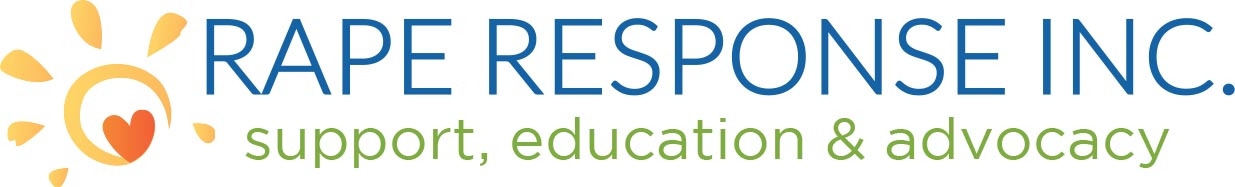 Rape Response is Hiring!Fundraising Manager [Part-Time]The Fundraising Manager hourly position requires 25-hours a week, Monday-Friday.  The part-time position has some benefits that include paid days off and mileage reimbursement. When work occurs outside the base schedule during the day and on periodic evenings and weekends, schedule may be flexed within the pay period. Rape Response places high value on a work/life balance. While our main office is in Hall County, travel throughout our six- county service area is required and will vary weekly. Rape Response is seeking applicants with proven creativity, initiative, independence, interpersonal skills, and multi-faceted efficiency that has produced results. Prefer experience that includes excellent writing skills, grant writing, fundraising, public speaking, and public relations/marketing. Attention to detail is a high priority.The professional in this position engages with a broad spectrum of community stakeholders to impact sufficient financial resources to meet the demand for direct services, leading all fundraising activities, events, donor relations initiatives and appeals.  A key partnership is assisting the Executive Director in government grant logistics, writing assigned sections and other general agency administrative and financial management support. The Fundraising Manager will be required to independently prospect grant sources, write entire grant proposals, complete application documents and follow-up with compliance and mandated reporting. Preferred qualifications: Bachelor’s Degree in human services, communications/public relations/marketing or a related field. Will consider commensurate experience. Some evenings and weekends required. Cover letter and resume required. Email to director@raperesponse.coPreferred qualifications: Bachelor’s Degree in human services, communications/public relations/marketing or a related field. Will consider commensurate experience. Some evenings and weekends required. Cover letter and resume required. Email toPreferred qualifications: Bachelor’s Degree in human services, communications/public relations/marketing, or a related field. Will consider commensurate experience. Cover letter and resume required. Email to info@raperesponse.com . To view the job description and application guidelines go to www.raperesponse.com.  No phone calls, please.Preferred qualifications: Bachelor’s Degree in human services, communications/public relations/marketing or a related field. Will consider commensurate experience. Some evenings and weekends required. Cover letter and resume required. Email to director@raperesponse.coPreferred qualifications: Bachelor’s Degree in human services, communications/public relations/marketing or a related field. Will consider commensurate experience. Some evenings and weekends required. Cover letter and resume required. Email t